IBIS Entry Point: Raleigh LaboratoryTHIS REPORT IS TO BE USED ONLY IN CONNECTION WITH AN OFFICIAL CRIMINAL INVESTIGATION.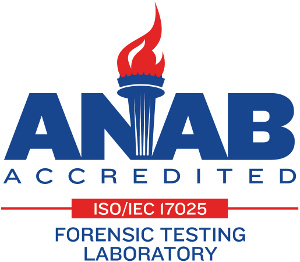 I, Joshua H. Stein, Attorney General of the State of North Carolina, hereby certify that the form identified as: North Carolina State Crime Laboratory, Department of Justice, Laboratory Report is a form approved by me for the purpose stated in G.S. 90-95(g) and G.S. 8-58.20 and approved by me in compliance with the said statutes.This report contains the opinions/interpretations of the examiner(s) who issued the report.  All supporting documentation generated during the examination is released with the report.Confidential:This is an official file of the North Carolina State Crime Laboratory.  To make public or reveal the contents thereof to any unauthorized person is a violation of the General Statutes of North Carolina.End of Report